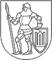 TRAKŲ PRADINĖS MOKYKLOS DIREKTORIUSĮSAKYMASDĖL FORMŲ PATVIRTINIMO2022 m. gruodžio 7 d. Nr. 1.3.302 (V)Trakai	Įgyvendinant 2016 m. balandžio 27 d. Europos Parlamento ir Tarybos reglamentą (ES) 2016/679 dėl fizinių asmenų apsaugos tvarkant asmens duomenis ir dėl laisvo tokių duomenų judėjimo ir kuriuo panaikinama Direktyva 95/46/EB (Bendrasis duomenų apsaugos reglamentas),	tvirtinu Trakų pradinės mokyklos dokumentų formas:	1. Rekomenduojama duomenų subjekto teisių įgyvendinimo forma (Priedas Nr. 1);	2. Konfidencialumo įsipareigojimo forma darbuotojams (Priedas Nr. 2);	3. Informacija apie duomenų tvarkymą (mokiniams ir jų atstovams) (Priedas Nr. 3);	4. Informacija apie duomenų tvarkymą (darbuotojams) (Priedas Nr. 4);	5. Darbuotojų sutikimas dėl asmens duomenų tvarkymo bendruomenės  ir visuomenės informavimo apie įstaigos veiklą tikslu (Priedas Nr. 5);	6. Konfidencialumo pasižadėjimas saugoti asmens duomenis (Priedas Nr. 6);	7. Informacija apie duomenų tvarkymą (kandidatams į darbuotojus) (Priedas Nr. 7);	8. Informacija apie duomenų tvarkymą (praktikantams) (Priedas Nr. 8);	9. Informacija apie duomenų tvarkymą (viešųjų pirkimų dalyviams) (Priedas Nr. 9);	10. Informacija apie duomenų tvarkymą (turto nuomininkams) (Priedas Nr. 10);	11. Mokinio sutikimas dėl asmens duomenų tvarkymo bendruomenės  ir visuomenės informavimo apie įstaigos veiklą tikslu (Priedas Nr. 11).Direktorė                                  		                                                           Dalia ŠidlauskienėTrakų pradinės mokyklos direktoriaus 2022 m. gruodžio 7 d. įsakymo Nr. 1.3.302 (V)Priedas Nr. 1(Rekomenduojama duomenų subjekto teisių įgyvendinimo forma)________________________________________________________________________________(duomenų subjekto vardas, pavardė)________________________________________________________________________________(adresas ir (ar) kiti kontaktiniai duomenys (telefono ryšio numeris ar el. pašto adresas (nurodoma pareiškėjui pageidaujant)________________________________________________________________________________(atstovas ir atstovavimo pagrindas, jeigu prašymą pateikia duomenų subjekto atstovas)Trakų pradinės mokyklos direktoriuiPRAŠYMASĮGYVENDINTI DUOMENŲ SUBJEKTO TEISĘ (-ES)_________________data2016 m. balandžio 27 d. Europos Parlamento ir Tarybos reglamentas (ES) 2016/679 dėl fizinių asmenų apsaugos tvarkant asmens duomenis ir dėl laisvo tokių duomenų judėjimo ir kuriuo panaikinama Direktyva 95/46/EB  suteikia teisę duomenų subjektui susipažinti su asmens duomenimis. Ši duomenų subjekto prašymo forma yra skirta padėti įstaigai, kaip duomenų valdytojui, įgyvendinti šiame prašyme nurodytas duomenų subjekto teises. Informacija bus pateikta Jums ne vėliau kaip 30 kalendorinių dienų nuo Jūsų raštiškai pateikto prašymo. Šis terminas gali būti pratęstas ne ilgiau kaip dar 2 mėnesiams, atsižvelgiant į prašymo sudėtingumą bei apimtį. Bet kokiu atveju apie termino pratęsimą bei tokio pratęsimo priežastis Jums bus pranešta atskiru pranešimu.Prašau įgyvendinti šią (šias) duomenų subjekto teisę (-es):(Tinkamą langelį pažymėkite kryželiu):□ Teisę gauti informaciją apie duomenų tvarkymą□ Teisę susipažinti su duomenimis□ Teisę reikalauti ištaisyti duomenis□ Teisę reikalauti ištrinti duomenis („teisė būti pamirštam“)□ Teisę apriboti duomenų tvarkymą□ Teisę į duomenų perkeliamumą□ Teisę nesutikti su duomenų tvarkymu□ Teisę reikalauti, kad nebūtų taikomas tik automatizuotu duomenų tvarkymu, įskaitant profiliavimą, grindžiamas sprendimas2. Nurodykite, ko konkrečiai prašote ir pateikite kiek įmanoma daugiau informacijos, kuri leistų tinkamai įgyvendinti Jūsų teisę (-es) (pavyzdžiui, jeigu norite gauti asmens duomenų kopiją, nurodykite, kokių konkrečiai duomenų (pavyzdžiui, 2018 m. x mėn. x d. elektroninio pašto laiško kopiją; jeigu norite ištaisyti duomenis, nurodykite, kokie konkrečiai Jūsų asmens duomenys yra netikslūs; jeigu nesutinkate, kad būtų tvarkomi Jūsų asmens duomenys, tuomet nurodykite argumentus, kuriais grindžiate savo nesutikimą, nurodykite dėl kokio konkrečiai duomenų tvarkymo nesutinkate; jeigu kreipiatės dėl teisės į duomenų perkeliamumą įgyvendinimo, prašome nurodyti, kokių duomenų atžvilgiu šią teisę pageidaujate įgyvendinti, ar pageidaujate juos perkelti į savo įrenginį ar kitam duomenų valdytojui, jeigu pastarajam, tuomet nurodykite kokiam):________________________________________________________________________________________________________________________________________________________________________________________________________________________________________________________________________________________________________________________________________________________________________________________________________________________________________________________________________________________________________________________________________________________________________________________________________________________________________________________________________________________________________________________________________________________________________________________________________________________________________________________________________________________________________________________________________________________________________________________________________________________________________________________________________________________________________________________________________________________________________________________________________________________________________________________________________________________________________________________________________________________________________________________________________________________________________________________________________________________________________________________________________________________________________________Atsakymą pagal prašymą pageidauju gauti:□  elektroniniu paštu adresu_______________________________________________□ registruotu paštu adresu_________________________________________________□  asmeniškai atsiimant įstaigojeUžpildytą ir pasirašytą formą prašome siųsti trakupradinemokykla@gmail.com arba paštu šiuo adresu Birutės g. 42, Trakai. Prašymai, pateikti elektroniniu paštu, turi būti pasirašyti elektroniniu parašu. Pateikiant prašymą paštu ar per pasiuntinį, kartu reikia pateikti asmens tapatybę patvirtinančio dokumento kopiją, patvirtintą notaro, ar šio dokumento kopiją, patvirtintą kita teisės aktų nustatyta tvarka.Esu supažindintas, kad detalesnę informaciją apie mano asmens duomenų tvarkymą galiu rasti tinklapyje: www.tpm.ltVardas, pavardė:	Parašas:Data:      □ Asmuo pateikė tapatybę patvirtinantį dokumentą ir (ar) atstovavimą liudijantį dokumentą (pildoma, kai prašymas pateikiamas tiesiogiai).Įstaigos darbuotojas______________________________________________________________________                                                    (parašas)                                   (vardas, pavardė)Trakų pradinės mokyklos direktoriaus 2022 m. gruodžio 7 d. įsakymo Nr.1.3.302 (V)Priedas Nr. 2_____________________________________________________________________(vardas, pavardė) __________________________________________________________________(pareigos)Trakų pradinės mokyklos  direktoriui                   KONFIDENCIALUMO ĮSIPAREIGOJIMAS_______________________(data)	Aš, _______________________________________________________________________(vardas, pavardė)________________________________________________________________________________,(pareigos)Pripažįstu, kad dirbdamas (-a) Trakų pradinėje mokykloje gausiu informacijos, susijusios su darbuotojų, kandidatų į darbuotojus, mokinių ir jų tėvų (kitų įstatyminių atstovų), jų šeimos narių ir kitų asmenų duomenimis. Patvirtinu, kad man yra žinomos 2016 m. balandžio 27 d. Europos Parlamento ir Tarybos reglamento (ES) 2016/679 dėl fizinių asmenų apsaugos tvarkant asmens duomenis ir dėl laisvo tokių duomenų judėjimo ir kuriuo panaikinama Direktyva 95/46/EB, Lietuvos Respublikos asmens duomenų teisinės apsaugos įstatymo, Trakų pradinės mokyklos vidinių dokumentų ir kitų teisės aktų nuostatos, reglamentuojančios asmens duomenų apsaugą. Naujausią vidinių dokumentų, kurie reglamentuoja duomenų apsaugą, redakciją galima rasti interneto tinklapyje (www.tpm.lt) arba kreipiantis į įstaigos administraciją.Įsipareigoju:	1. Saugoti asmens duomenų paslaptį ir neskleisti jų tretiesiems asmenims kol tęsiasi mano ir Trakų pradinės mokyklos  darbo santykiai ir jiems pasibaigus, išskyrus atvejus, kai: 	1.1. asmens duomenys gali būti atskleidžiami darbuotojams, kurie, vykdydami darbo funkcijas, turi teisę susipažinti su asmens duomenimis;	1.2. gaunamas raštiškas įstaigos direktoriaus leidimas; 	1.3. atskleisti asmens duomenis reikalauja teisės aktai.	2. Tvarkyti asmens duomenis tik teisėtais tikslais ir tik tokia apimtimi, kuri būtina jiems tvarkyti ir mano vykdomai funkcijai atlikti. 	3. Tvarkyti asmens duomenis tiksliai, ir, jeigu reikia, juos nuolat atnaujinti, ištaisyti ar papildyti.	4. Tvarkyti asmens duomenis taip, kad duomenų subjektų tapatybę būtų galima nustatyti ne ilgiau negu to reikia tiems tikslams, dėl kurių šie duomenys buvo tvarkomi, įgyvendinti, vėliau šiuos duomenis sunaikinti. 	5. Asmens duomenų nekopijuoti, nefotografuoti arba kitu būdu nedauginti, nedaryti jokių pakeitimų ir nenaudoti asmeniniams tikslams arba savo šeimos, giminaičių arba trečiųjų asmenų interesais be aiškaus išankstinio raštiško Įstaigos direktoriaus sutikimo.	6. Saugoti patikėtus dokumentus, jų tarpe ir elektroninius, kuriuose yra asmens duomenys, tokiu būdu, kad tretieji asmenys neturėtų galimybės su jais susipažinti arba pasinaudoti. 	7. Teisės aktų nustatyta tvarka užtikrinti duomenų subjekto teisių įgyvendinimą. 	8. Laikytis visų reikalavimų, susijusių su asmens duomenų apsauga, nustatytų Įstaigos vidaus teisės aktuose ir taikomuose Lietuvos Respublikos ir Europos Sąjungos teisės aktuose. 	9. Konsultuotis su duomenų apsaugos pareigūnu, kai iškyla bent menkiausia abejonė dėl duomenų tvarkymo teisėtumo (el. p. dap@duomenu-sauga.lt, tel. nr. +370 672 43319).	Esu įspėtas(-a), kad pažeidęs(-usi) šį įsipareigojimą, turėsiu atlyginti padarytą žalą Lietuvos Respublikos teisės aktų nustatyta tvarka ir kad už asmens duomenų atskleidimą man gali būti taikoma Lietuvos Respublikos teisės aktuose numatyta atsakomybė. _________________________________________________________________                                                                (parašas)                                                 (vardas, pavardė)        Trakų pradinės mokyklos  direktoriaus 2022 m. gruodžio 9 d. įsakymo Nr.1.3.302(V)Priedas Nr. 3INFORMACIJA APIE ASMENS DUOMENŲ TVARKYMĄ(MOKINIAMS IR JŲ ATSTOVAMS)	Vadovaujantis 2016 m. balandžio 27 d. Europos Parlamento ir Tarybos reglamento (ES) 2016/679 dėl fizinių asmenų apsaugos tvarkant asmens duomenis ir dėl laisvo tokių duomenų judėjimo ir kuriuo panaikinama Direktyva 95/46/EB (Bendrasis duomenų apsaugos reglamentas) (toliau – Reglamentas) 13 ir 14 straipsniais, informuojame, jog:	1. Asmens duomenų valdytojas yra Trakų pradinė mokykla, juridinio asmens kodas 195003677, adresas Birutės g. 42, Trakai, tel. (8 528) 55 586, el. p. trakupradinemokykla@gmail.com.	2. Duomenų apsaugos pareigūno kontaktai: MB „Duomenų sauga“, el. paštas dap@duomenu-sauga.lt, tel. +370 67243319.	3. Mokinių ir jų tėvų (kitų įstatyminių atstovų) asmens duomenys įstaigoje tvarkomi siekiant tinkamai įgyvendinti mokymo sutartį, joje prisiimtus įsipareigojimus bei vadovaujantis šiais tikslais:	3.1. mokymo sutarčių sudarymo, apskaitos ir vykdymo tikslu: vardas, pavardė, asmens kodas (jeigu kodo nėra – gimimo data ir lytis), įstatyminių atstovų vardai, pavardės, telefono numeriai, el. pašto adresai, pilietybė, jos suteikimo data (jeigu yra), deklaruotos gyvenamosios vietos adresas ir deklaravimo data, faktinės gyvenamosios vietos adresas, gimtoji kalba (-os),  asmens nurodytas našlaičio tipas (jei nurodyta, pateikti dokumentai); leidimo gyventi Lietuvoje numeris, išdavimo data, pilietybė, šalies, iš kurios atvyko, pavadinimas, atvykimo priežastis (mokytis, gyventi), jeigu asmuo užsienietis; specialiųjų ugdymo ir poreikių lygis (jeigu asmuo nurodė, pateikė tai įrodančius dokumentus), užsienio kalbos, mokymas namie dėl ligos ar patologinės būklės (dalykai, valandų skaičius per savaitę), sveikatos duomenys, patirtos fizinės traumos ugdymo proceso metu data (jeigu patyrė), duomenys apie mokinio mobilumą: išvykimo/atvykimo šalis, išvykimo/atvykimo pobūdis, tikslas, klasė (grupė), įvertinimai, programa, lankomumo informacija, nelankymo dienas pagrindžiantys dokumentai, kita informacija, kuri būtina sutarčiai vykdyti;	3.2. pažymų išdavimo tikslu: vardas, pavardė, asmens kodas arba gimimo data, klasė (grupė), dalykų kursai, įvertinimai, apimtys, renginių, konkursų pavadinimai, datos, kita prašoma pateikti informacija;	3.3.  neformalaus švietimo organizavimo tikslu: vardas, pavardė, klasė (grupė), įstatyminių atstovų vardai, pavardės, kontaktiniai duomens;	3.4. prašymų, skundų ar kitų kreipimųsi nagrinėjimo tikslu: vardas, pavardė, el. pašto adresas, telefono numeris bei kita pateikta informacija;	3.5. įstaigos turto bei mokinių ir dirbančių asmenų saugumo užtikrinimo tikslu tvarkomi asmenų patenkančių į vaizdo stebėjimo kameras vaizdo duomenys.	4. Asmens duomenų tvarkymo teisinis pagrindas – siekis tinkamai vykdyti sutartį ir įgyvendinti iš sutarties kylančias teises ir pareigas (Reglamento 6 str. 1 d. (b) p.) vykdymas teisinių prievolių (Reglamento 6 str. 1 d. (c) p.), duomenų valdytojo teisėtas interesas (Reglamento 6 str. 1 d. (f) p.); duomenų valdytojo teisėtas interesas (Reglamento 6 str. 1 d. (f) p.).	5. Asmens duomenys tvarkomi ir saugomi teisės aktuose ir įstaigos vidaus dokumentuose nustatyta tvarka. Daugiau informacijos dėl konkrečių duomenų saugojimo gali gauti kreipdamiesi į įstaigos administraciją.	6. Asmens duomenys gali būti pateikti savivaldybės administracijai, Lietuvos Respublikos švietimo, mokslo ir sporto ministerijai, Nacionalinei švietimo agentūrai, Valstybės vaiko teisių apsaugos ir įvaikinimo tarnybai, psichologinei-pedagoginei tarnybai, taip pat kitoms įstaigoms, jei tokių duomenų perdavimas yra būtinas tinkamam sutarties įgyvendinimui, teisės aktų nustatyta tvarka asmens duomenys gali būti perduoti teisėsaugos, teisminėms ar ikiteisminėms institucijoms dėl jų atliekamų tyrimų. Mes taip pat naudojamės trečiųjų asmenų teikiamomis paslaugomis (pavyzdžiui, duomenų apsaugos pareigūno, el. dienyno, belaidžio interneto ryšio administravimo, trečiųjų asmenų suteikiamais serveriais, teikiamomis tinklapio dizaino ar administravimo paslaugomis, Nacionalinio bendrųjų funkcijų centro ir kt.), kurių tinkamam suteikimui gali būti būtina suteikti prieigą prie mūsų tvarkomų fizinio asmens duomenų. Šiuo atveju mes užtikriname, kad duomenų tvarkytojai laikytųsi konfidencialumo bei tinkamos asmens duomenų apsaugos užtikrinimo pareigų. 	7. Visą aktualią informaciją apie asmens duomenų tvarkymą galite rasti duomenų valdytojo tinklapio skiltyje „Asmens duomenų apsauga“.	8. Teisės aktų nustatyta tvarka, kreipdamiesi į duomenų valdytoją raštu turite teisę: 	▪ susipažinti su tvarkomais savo asmens duomenimis;	▪ teisę kreiptis į mus su prašymu ištaisyti netikslius duomenis;	▪ teisę reikalauti ištrinti savo asmens duomenis, išskyrus teisės aktuose numatytas išimtis;	▪ teisę gauti ar perduoti (perkelti) kitam savo asmens duomenis;	▪ teisę apriboti asmens duomenų tvarkymą tam tikromis aplinkybėmis;	▪ teisę nesutikti su asmens duomenų tvarkymu, kai asmens duomenų tvarkymas grindžiamas ne įstatymu ir sutarties nuostatų tinkamu vykdymu;	▪ teisę nesutikti  su asmens duomenų tvarkymu tiesioginės rinkodaros tikslais;_____________________________________________Trakų pradinės mokyklos  direktoriaus 2022 m. gruodžio 7 d. įsakymo Nr.1.3.302(V)Priedas Nr. 4INFORMACIJA APIE ASMENS DUOMENŲ TVARKYMĄ(DARBUOTOJAMS)	Vadovaujantis 2016 m. balandžio 27 d. Europos Parlamento ir Tarybos reglamento  (ES) 2016/679 dėl fizinių asmenų apsaugos tvarkant asmens duomenis ir dėl laisvo tokių duomenų judėjimo ir kuriuo panaikinama Direktyva 95/46/EB (Bendrasis duomenų apsaugos reglamentas) (toliau – Reglamentas) 13 ir 14 straipsniais, informuojame, jog:		1. Duomenų valdytojas yra Trakų pradinė mokykla, juridinio asmens kodas 195003677, adresas Birutės g. 42, Trakai, tel. (8 528) 55 586, el. p. trakupradinemokykla@gmail.com.		2. Duomenų apsaugos pareigūno kontaktai: MB „Duomenų sauga“, el. paštas dap@duomenu-sauga.lt, tel. +370 67243319.		3. Įstaigos darbuotojų asmens duomenys tvarkomi vadovaujantis šiais tikslais:		3.1. Vidaus administravimo tikslu: vardas, pavardė, asmens kodas, pilietybė, adresas, telefono numeris, elektroninio pašto adresas, pareigos, duomenys apie priėmimą (perkėlimą) į pareigas, atleidimą iš pareigų, duomenys apie atostogas, duomenys apie darbo užmokestį, išeitines išmokas, kompensacijas, pašalpas, banko sąskaitų numeriai, informacija apie darbo laiką, informacija apie skatinimus ir nuobaudas, informacija apie atliktus darbus ir užduotis,  duomenys apie išsilavinimą, diplomo kopija, duomenys apie mokymus, kvalifikacijos atestatų kopijos, šeimyninė padėtis, nepilnamečių vaikų gimimo liudijimų kopijos, santuokos, mirties (mirus darbuotojui arba jo artimiesiems) išrašai, darbuotojo teistumo (neteistumo) pažyma, darbuotojų sveikatos duomenys, kiek tai būtina darbuotojų darbo sąlygų ir jo vykdomų funkcijų tinkamam įgyvendinimui, bei kiti asmens duomenys, kuriuos įpareigoja tvarkyti Lietuvos Respublikos įstatymai ir kiti teisės aktai;		3.2. Pažymų išdavimo tikslu: vardas, pavardė, asmens kodas arba gimimo data, klasė (grupė), dalykų kursai, įvertinimai, apimtys, renginių, konkursų pavadinimai, datos, kita prašoma pateikti informacija;		3.3. prašymų, skundų ar kitų kreipimųsi nagrinėjimo tikslu: vardas, pavardė, el. pašto adresas, telefono numeris bei kita pateikta informacija;		3.4. Įstaigos turto bei mokinių ir dirbančių asmenų saugumo užtikrinimo tikslu tvarkomi asmenų patenkančių į vaizdo stebėjimo kameras vaizdo duomenys.		4. Asmens duomenų tvarkymo teisinis pagrindas – siekis tinkamai vykdyti sutartį ir įgyvendinti iš sutarties kylančias teises ir pareigas (Reglamento 6 str. 1 d. (b) p.) vykdymas Lietuvos Respublikos teisės aktuose nustatytų teisinių prievolių (Reglamento 6 str. 1 d. (c) p.), duomenų valdytojo teisėtas interesas (Reglamento 6 str. 1 d. (f) p.).		5. Asmens duomenys tvarkomi ir saugomi teisės aktuose ir įstaigos vidaus dokumentuose nustatyta tvarka. Daugiau informacijos dėl konkrečių duomenų saugojimo gali gauti kreipdamiesi į įstaigos administraciją.	6. Asmens duomenys gali būti pateikti savivaldybės administracijai, Lietuvos Respublikos švietimo, mokslo ir sporto ministerijai, Nacionalinei švietimo agentūrai, Valstybinei mokesčių inspekcijai prie Lietuvos Respublikos finansų ministerijos (ar jos teritoriniams padaliniams), Valstybinio socialinio draudimo fondo valdybai prie Socialinės apsaugos ir darbo ministerijos (ar jos teritoriniams padaliniams), taip pat kitoms įstaigoms ir įmonėms, jei tokių duomenų perdavimas yra būtinas tinkamam pareigų įgyvendinimui, teisės aktų nustatyta tvarka asmens duomenys gali būti perduoti teisėsaugos, teisminėms ar ikiteisminėms institucijoms dėl jų atliekamų tyrimų. Mes taip pat naudojamės trečiųjų asmenų teikiamomis paslaugomis (pavyzdžiui, trečiųjų asmenų suteikiamais serveriais, teikiamomis belaidžio interneto ryšio administravimo, tinklapio dizaino ar administravimo paslaugomis, el. dienyno, duomenų apsaugos pareigūno, Nacionalinio bendrųjų funkcijų centro ir kt.), kurių tinkamam suteikimui gali būti būtina suteikti prieigą prie mūsų tvarkomų fizinio asmens duomenų. Šiuo atveju mes užtikriname, kad duomenų tvarkytojai laikytųsi konfidencialumo bei tinkamos asmens duomenų apsaugos užtikrinimo pareigų. 	7. Visą aktualią informaciją apie asmens duomenų tvarkymą galite rasti duomenų valdytojo tinklapio skiltyje „Asmens duomenų apsauga“.	8. Teisės aktų nustatyta tvarka, kreipdamiesi į duomenų valdytoją raštu turite teisę: 	▪ susipažinti su tvarkomais savo asmens duomenimis;	▪ teisę kreiptis į mus su prašymu ištaisyti netikslius duomenis;	▪ teisę reikalauti ištrinti savo asmens duomenis, išskyrus teisės aktuose numatytas išimtis;	▪ teisę gauti ar perduoti (perkelti) kitam savo asmens duomenis;	▪ teisę apriboti asmens duomenų tvarkymą tam tikromis aplinkybėmis;	▪ teisę nesutikti su asmens duomenų tvarkymu, kai asmens duomenų tvarkymasgrindžiamas ne įstatymu ir  sutarties nuostatų tinkamu vykdymu;	▪ teisę nesutikti  su asmens duomenų tvarkymu tiesioginės rinkodaros tikslais._____________________________________________Trakų pradinės mokyklos  direktoriaus 2022 m. gruodžio 7 d.įsakymo Nr.1.3.302(V)Priedas Nr. 5SUTIKIMASDĖL DARBUOTOJO ASMENS DUOMENŲ TVARKYMO BENDRUOMENĖS IR VISUOMENĖS INFORMAVIMO APIE ĮSTAIGOS VEIKLĄ TIKSLU_______________________________(data)Darbuotojas  ____________________________________________________________________				 (vardas, pavardė)	1. Darbuotojas pareiškia, kad:	1.1. yra susipažinęs su Asmens duomenų tvarkymo taisyklėmis. Šios taisyklės viešai skelbiamos įstaigos interneto tinklapyje:  www.tpm.lt.	2.  Darbuotojas nurodo, kad:	2.1. sutinka/nesutinka (tinkamą pabraukti), kad būtų fotografuojamas, filmuojamas ar daromi garso įrašai įstaigoje ar už jo ribų vykstant viešiems ir neviešiems renginiams, netradicinio ugdymo pamokoms, išvykoms, sporto varžyboms ir kitai ugdomajai veiklai;	2.2. sutinka/nesutinka (tinkamą pabraukti), kad būtų fotografuojamas grupinei visų įstaigos mokinių/grupės ir pedagogų nuotraukai;	2.3. sutinka/nesutinka (tinkamą pabraukti), kad nuotraukos, filmuota vaizdinė medžiaga, garso įrašai, padaryti įstaigoje ar už jo ribų, būtų skelbiami įstaigose interneto svetainėje, socialinių tinklų paskyrose, spaudoje ir (ar) kituose informavimo šaltiniuose;	2.4. sutinka/nesutinka (tinkamą pabraukti), kad darbuotojo ar darbuotojų grupės nuotraukos, filmuota vaizdinė medžiaga ar garso įrašai, padaryti įstaigoje ar už jo ribų, būtų skelbiami įstaigos leidiniuose (lankstinukuose, knygose, el. laikraštyje ir pan.);	2.5. sutinka/nesutinka (tinkamą pabraukti), kad nuotraukomis, filmuota vaizdine medžiaga, garso įrašais, padarytais įstaigoje ar už jo ribų būtų dalinamasi su įstaigos bendruomene per duomenų perdavimo priemones, pavyzdžiui „Dropbox“, siekiant informuoti tėvus (kitus įstatyminius atstovus) apie įvykusius renginius bei pasidalinti juose užfiksuotais momentais;	2.6. sutinka/nesutinka (tinkamą pabraukti), kad darbuotojo kūrybiniai darbai (piešiniai ir pan.) bei kiti darbai būtų eksponuojami nurodant vardą ir pavardę įstaigos patalpose, įstaigos partnerių patalpose, siekiant sudaryti galimybę visuomenei susipažinti su darbuotojo pasiekimais.	3. Sutikimas galioja iki darbo santykių pabaigos. Darbuotojas patvirtina, kad jam yra žinoma apie teisę bet kuriuo metu atšaukti šį savo sutikimą. Sutikimo atšaukimas nedaro poveikio atlikto duomenų tvarkymo teisėtumui iki sutikimo atšaukimo. 	4. Įstaiga įsipareigoja:	4.1. skelbti tik tas darbuotojo nuotraukas, filmuotą vaizdinę medžiagą ir garso įrašus, kurie nežemina darbuotojo garbės ir orumo, bei yra susiję su darbuotojo veikla įstaigoje;	4.2. atsižvelgiant į darbuotojo išreikštą valią, pašalinti iš įstaigos internetinės svetainės, socialinių tinklų paskyrų nepageidautinas nuotraukas.	5. Teisės aktų nustatyta tvarka, kreipdamiesi į duomenų valdytoją raštu turite teisę: 	▪ susipažinti su tvarkomais savo asmens duomenimis;	▪ teisę kreiptis į mus su prašymu ištaisyti netikslius duomenis;	▪ teisę reikalauti ištrinti savo asmens duomenis, išskyrus teisės aktuose numatytas išimtis;	▪ teisę gauti ar perduoti (perkelti) kitam savo asmens duomenis;	▪ teisę apriboti asmens duomenų tvarkymą tam tikromis aplinkybėmis;	▪ teisę nesutikti su asmens duomenų tvarkymu;	▪ teisę pateikti skundą priežiūros institucijai;	▪ teisę nesutikti  su asmens duomenų tvarkymu tiesioginės rinkodaros tikslais.Duomenų valdytojas yra Trakų pradinė mokykla, juridinio asmens kodas 195003677, adresas Birutės g. 42, Trakai, tel. (8 528) 55 586, el. p. trakupradinemokykla@gmail.com.Duomenų apsaugos pareigūno kontaktai: MB „Duomenų sauga“, el. paštas dap@duomenu-sauga.lt, tel. +370 67243319.Darbuotojas _________________________________________________________________                                                            (parašas)                                                 (vardas, pavardė)        Trakų pradinės mokyklos direktoriaus 2022 m. gruodžio 7 d. įsakymo Nr.1.3.302(V)Priedas Nr. 6KONFIDENCIALUMO PASIŽADĖJIMAS
SAUGOTI ASMENS DUOMENIS____________________(Data)Aš, ____________________________________________________________________________,(vardas, pavardė)	1. Suprantu, kad:	1.1. Trakų pradinėje mokykloje (toliau – ir  Įstaiga) susipažinsiu su duomenimis, kurie negali būti atskleisti ar perduoti neįgaliotiems asmenims ar institucijoms;  	1.2. Konfidencialia ir neatskleistina kitiems asmenims, institucijoms informacija yra laikoma informacija (gauta/sužinota bet kokia forma: rašytine, žodine ar vaizdine), kurią sužinosiu ir kuri priklauso Įstaigai ar kurią Įstaiga yra įsipareigojusi saugoti, kuri turi vertę dėl to, kad jos nežino tretieji asmenys ir kad ji negali būti laisvai prieinama tretiesiems asmenims; 	1.3. Visa asmeninio pobūdžio informacija (įskaitant asmens duomenis) apie mokinius ir/ar jų atstovus turi būti laikoma konfidencialia; 	1.4. Draudžiama perduoti neįgaliotiems asmenims slaptažodžius ir kitą informaciją, leidžiančią programinėmis ir techninėmis priemonėmis sužinoti duomenis ar kitaip sudaryti sąlygas susipažinti su jais;  	1.5. Netinkamas duomenų tvarkymas užtraukia atsakomybę pagal Lietuvos Respublikos įstatymus.	2. Įsipareigoju:	2.1. Saugoti duomenų paslaptį, kuri apima:	2.1.1. Mokymo paslaugų gavėjų  ir/ar jų atstovus ir kitus jų  asmens duomenis, įskaitant, bet neapsiribojant asmens kodą, gyvenamą vietą, asmenines jų ir jų šeimos narių gyvenimo aplinkybes, duomenis apie sveikatos būklę ir kt.;  	2.1.2. Bet kokią informaciją apie Įstaigos darbuotojus, įskaitant, bet neapsiribojant, jų asmens duomenis;  	2.1.3. Bet kokią kitą viešai neskelbtą ar neskelbtiną informaciją apie bet kokius kitus Įstaigos veiklos aspektus, galinčius turėti neigiamos Įstaigos finansiniams rodikliams, plėtrai, konkurencingumui ir pan., jei tokia informacija būtų atskleista. Jeigu kyla bet kokių abejonių dėl to, ar informacija yra konfidenciali, su tokia informacija elgiamasi kaip su konfidencialia tol, kol įsitikinama, kad tokia informacija nėra konfidenciali; 	2.2. Tvarkyti duomenis vadovaudamasis Lietuvos Respublikos įstatymais ir kitais teisės aktais;  	2.3. Neatskleisti, neperduoti ir nesudaryti sąlygų įvairiomis priemonėmis susipažinti su tvarkoma informacija nė vienam asmeniui, kuris nėra įgaliotas naudotis šia informacija tiek įstaigos viduje, tiek už jos ribų;  	2.4. Pranešti Įstaigos vadovui apie bet kokią įtartiną situaciją, kuri gali kelti grėsmę duomenų saugumui; 	2.5. Pateiktus dokumentus saugoti tokiu būdu, kad tretieji asmenys neturėtų galimybės su jais susipažinti ar pasinaudoti, nepasilikti jokių patikėtų dokumentų kopijų;  	2.6. Laikytis Lietuvos Respublikos asmens duomenų teisinės apsaugos, Europos parlamento ir Tarybos reglamento (ES) 2016/679 2016 m. balandžio 27 d. dėl fizinių asmenų apsaugos tvarkant asmens duomenis ir dėl laisvo tokių duomenų judėjimo ir kuriuo panaikinama Direktyva 95/46/EB (Bendrasis duomenų apsaugos reglamentas) bei kitų galiojančių duomenų apsaugą reglamentuojančių teisės aktų reikalavimų;	2.7. Kreiptis į Įstaigos duomenų apsaugos pareigūną (MB „Duomenų sauga“, el. p. dap@duomenu-sauga.lt, tel. nr. +37067243319), jeigu kyla abejonių arba norima pasikonsultuoti dėl tinkamo asmens duomenų tvarkymo.	3. Žinau, kad: 	3.1. Už šio pasižadėjimo nesilaikymą ir duomenų teisinę apsaugą reglamentuojančių teisės aktų reikalavimų pažeidimą turėsiu atsakyti pagal galiojančius Lietuvos Respublikos įstatymus;  	3.2. Asmuo, patyręs žalą dėl neteisėto duomenų tvarkymo arba kitų duomenų valdytojo ar duomenų tvarkytojo veiksmų ar neveikimo, turi teisę reikalauti atlyginti jam padarytą turtinę ar neturtinę žalą (pagal Lietuvos Respublikos civilinį kodeksą, Lietuvos Respublikos asmens duomenų teisinės apsaugos įstatymą ir kitus teisės aktus);  	3.3. Duomenų valdytojas, duomenų tvarkytojas arba kitas asmuo, atlyginantis asmeniui padarytą žalą, patirtą nuostolį išreikalauja įstatymų nustatyta tvarka iš asmens, dėl kurio kaltės atsirado žala. _________________________________________________________________________                                      (parašas)                                     (vardas, pavardė)Trakų pradinės mokyklos direktoriaus 2022 m. gruodžio 7 d. įsakymo Nr.1.3.302(V)Priedas Nr. 7INFORMACIJA APIE ASMENS DUOMENŲ TVARKYMĄ(KANDIDATAMS Į DARBUOTOJUS)	Vadovaujantis 2016 m. balandžio 27 d. Europos Parlamento ir Tarybos reglamento (ES) 2016/679 dėl fizinių asmenų apsaugos tvarkant asmens duomenis ir dėl laisvo tokių duomenų judėjimo ir kuriuo panaikinama Direktyva 95/46/EB (Bendrasis duomenų apsaugos reglamentas) (toliau – Reglamentas) 13 ir 14 straipsniais, informuojame, jog:1. Duomenų valdytojas yra Trakų pradinė mokykla, juridinio asmens kodas 195003677, adresas Birutės g. 42, Trakai, tel. (8 528) 55 586, el. p. trakupradinemokykla@gmail.com.2. Duomenų apsaugos pareigūno kontaktai: MB „Duomenų sauga“, el. paštas dap@duomenu-sauga.lt, tel. +370 67243319.3. Personalo atrankos tikslu tvarkomi šie duomenys: vardas, pavardė, gyvenamosios vietos adresas, gimimo data, telefono numeris, elektroninio pašto adresas, gyvenimo aprašymas, duomenys apie išsilavinimą ir kvalifikaciją, asmens tapatybės dokumento kopija (jeigu toks reikalavimas taikomas), išsilavinimą patvirtinančio dokumento kopija, pedagogo kvalifikaciją patvirtinančio dokumento kopija (jeigu toks reikalavimas taikomas), pedagoginių ir psichologinių žinių kursų išklausymo dokumento kopija (jeigu toks reikalavimas taikomas), informacija apie darbo patirtį, kita informacija, kuri patvirtina teisę dirbti mokytoju, numatyta Švietimo įstatymo 48 str. (jeigu taikoma) ir kita informaciją pateikta kandidato.Asmens duomenys tvarkomi Reglamento 6 str. 1 d. B punkto pagrindu (tvarkyti duomenis būtina siekiant įvykdyti sutartį, kurios šalis yra duomenų subjektas, arba siekiant imtis veiksmų duomenų subjekto prašymu prieš sudarant sutartį). 4. Atrankos duomenys saugomi 1 metus po atrankos pasibaigimo arba iki kol įsiteisės galutinis sprendimas dėl atrankos rezultatų ir šis sprendimas nebegalės būti skundžiamas.5. Asmens duomenys gali būti pateikti savivaldybės administracijai, Lietuvos Respublikos švietimo, mokslo ir sporto ministerijai, Nacionalinei švietimo agentūrai, Valstybinei mokesčių inspekcijai prie Lietuvos Respublikos finansų ministerijos (ar jos teritoriniams padaliniams), Valstybinio socialinio draudimo fondo valdybai prie Socialinės apsaugos ir darbo ministerijos (ar jos teritoriniams padaliniams),  taip pat kitoms įstaigoms ir įmonėms, jei tokių duomenų perdavimas yra būtinas tinkamam pareigų įgyvendinimui, teisės aktų nustatyta tvarka asmens duomenys gali būti perduoti teisėsaugos, teisminėms ar ikiteisminėms institucijoms dėl jų atliekamų tyrimų ar ginčų nagrinėjimo. Mes taip pat naudojamės trečiųjų asmenų teikiamomis paslaugomis (pavyzdžiui, duomenų apsaugos pareigūno, advokatų, Nacionalinio bendrųjų funkcijų centro ir kt.), kurių tinkamam suteikimui gali būti būtina suteikti prieigą prie mūsų tvarkomų fizinio asmens duomenų. Šiuo atveju mes užtikriname, kad duomenų tvarkytojai laikytųsi konfidencialumo bei tinkamos asmens duomenų apsaugos užtikrinimo pareigų. 6. Visą aktualią informaciją apie asmens duomenų tvarkymą galite rasti duomenų valdytojo tinklapio skiltyje „Asmens duomenų apsauga“.7. Teisės aktų nustatyta tvarka, turite šias teises: 	▪ susipažinti su tvarkomais savo asmens duomenimis;	▪ teisę kreiptis į mus su prašymu ištaisyti netikslius duomenis;	▪ teisę reikalauti ištrinti savo asmens duomenis, išskyrus teisės aktuose numatytas išimtis;	▪ teisę gauti ar perduoti (perkelti) kitam savo asmens duomenis;	▪ teisę apriboti asmens duomenų tvarkymą tam tikromis aplinkybėmis;▪ teisę pateikti skundą priežiūros institucijai;	▪ teisę nesutikti  su asmens duomenų tvarkymu tiesioginės rinkodaros tikslais._____________________________________________Trakų pradinės mokyklos  direktoriaus 2022 m. gruodžio 7 d. įsakymo Nr.1.3.302(V)Priedas Nr. 8INFORMACIJA APIE ASMENS DUOMENŲ TVARKYMĄ(PRAKTIKANTAMS)	Vadovaujantis 2016 m. balandžio 27 d. Europos Parlamento ir Tarybos reglamento (ES) 2016/679 dėl fizinių asmenų apsaugos tvarkant asmens duomenis ir dėl laisvo tokių duomenų judėjimo ir kuriuo panaikinama Direktyva 95/46/EB (Bendrasis duomenų apsaugos reglamentas) (toliau – Reglamentas) 13 ir 14 straipsniais, informuojame, jog:1. Duomenų valdytojas yra Trakų pradinė mokykla, juridinio asmens kodas 195003677, adresas Birutės g. 42, Trakai, tel. (8 528) 55 586, el. p. trakupradinemokykla@gmail.com.2. Duomenų apsaugos pareigūno kontaktai: MB „Duomenų sauga“, el. paštas dap@duomenu-sauga.lt, tel. +370 67243319.3. Studentų praktikos tikslu tvarkomi šie duomenys: vardas, pavardė, adresas, telefono numeris, el. pašto adresas, gyvenimo aprašymas, kita informacija pateikta kandidato.4. Asmens duomenų tvarkymo teisinis pagrindas – Reglamento 6 str. 1 d. B p.5. Asmens duomenys saugomi 3 metus.6. Asmens duomenys gali būti pateikti savivaldybės administracijai, Lietuvos Respublikos švietimo, mokslo ir sporto ministerijai, Nacionalinei švietimo agentūrai, Valstybinei mokesčių inspekcijai prie Lietuvos Respublikos finansų ministerijos (ar jos teritoriniams padaliniams), Valstybinio socialinio draudimo fondo valdybai prie Socialinės apsaugos ir darbo ministerijos (ar jos teritoriniams padaliniams),  taip pat kitoms įstaigoms ir įmonėms, jei tokių duomenų perdavimas yra būtinas tinkamam pareigų įgyvendinimui, teisės aktų nustatyta tvarka asmens duomenys gali būti perduoti teisėsaugos, teisminėms ar ikiteisminėms institucijoms dėl jų atliekamų tyrimų ar ginčų nagrinėjimo. Mes taip pat naudojamės trečiųjų asmenų teikiamomis paslaugomis (pavyzdžiui, duomenų apsaugos pareigūno, advokatų, Nacionalinio bendrųjų funkcijų centro ir kt.), kurių tinkamam suteikimui gali būti būtina suteikti prieigą prie mūsų tvarkomų fizinio asmens duomenų. Šiuo atveju mes užtikriname, kad duomenų tvarkytojai laikytųsi konfidencialumo bei tinkamos asmens duomenų apsaugos užtikrinimo pareigų. 7. Visą aktualią informaciją apie asmens duomenų tvarkymą galite rasti duomenų valdytojo tinklapio skiltyje „Asmens duomenų apsauga“.8. Teisės aktų nustatyta tvarka, turite šias teises: 	▪ susipažinti su tvarkomais savo asmens duomenimis;	▪ teisę kreiptis į mus su prašymu ištaisyti netikslius duomenis;	▪ teisę reikalauti ištrinti savo asmens duomenis, išskyrus teisės aktuose numatytas išimtis;	▪ teisę gauti ar perduoti (perkelti) kitam savo asmens duomenis;	▪ teisę apriboti asmens duomenų tvarkymą tam tikromis aplinkybėmis;▪ teisę pateikti skundą priežiūros institucijai;	▪ teisę nesutikti  su asmens duomenų tvarkymu tiesioginės rinkodaros tikslais.__________________________________________Trakų pradinės mokyklos direktoriaus 2022 m. gruodžio 7 d. įsakymo Nr.1.3.302(V)Priedas Nr. 9INFORMACIJA APIE ASMENS DUOMENŲ TVARKYMĄ(VIEŠŲJŲ PIRKIMŲ DALYVIAMS)	Vadovaujantis 2016 m. balandžio 27 d. Europos Parlamento ir Tarybos reglamento (ES) 2016/679 dėl fizinių asmenų apsaugos tvarkant asmens duomenis ir dėl laisvo tokių duomenų judėjimo ir kuriuo panaikinama Direktyva 95/46/EB (Bendrasis duomenų apsaugos reglamentas) (toliau – Reglamentas) 13 ir 14 straipsniais, informuojame, jog:1. Duomenų valdytojas yra Trakų pradinė mokykla, juridinio asmens kodas 195003677, adresas Birutės g. 42, Trakai, tel. (8 528) 55 586, el. p. trakupradinemokykla@gmail.com.2. Duomenų apsaugos pareigūno kontaktai: MB „Duomenų sauga“, el. paštas dap@duomenu-sauga.lt, tel. +370 67243319.3. Viešųjų pirkimų vykdymo, organizavimo ir sudarytų sutarčių vykdymo tikslu tvarkomi šie duomenys: vardas, pavardė, asmens kodas, individualios veiklos pažymėjimo ar verslo liudijimo numeris, išsilavinimas, adresas, telefono numeris, elektroninio pašto adresas, banko sąskaitos numeris bei kiti asmens duomenys, kuriuos pateikia pats asmuo ir (arba), kuriuos tvarkyti įpareigoja teisės aktai.4. Asmens duomenų tvarkymo teisinis pagrindas – Reglamento 6 str. 1 d. B ir C p.5. Asmens duomenys saugomi 10 metų po pirkimo pabaigos. Sutarčių vykdymo dokumentai – 10 metų pasibaigus sutarčiai.6. Asmens duomenys gali būti pateikti savivaldybės administracijai, Viešųjų pirkimų tarnybai, taip pat kitoms įstaigoms ir įmonėms, jei tokių duomenų perdavimas yra būtinas tinkamam pareigų įgyvendinimui, teisės aktų nustatyta tvarka asmens duomenys gali būti perduoti teisėsaugos, teisminėms ar ikiteisminėms institucijoms dėl jų atliekamų tyrimų ar ginčų nagrinėjimo. Mes taip pat naudojamės trečiųjų asmenų teikiamomis paslaugomis (pavyzdžiui, duomenų apsaugos pareigūno, advokatų, Nacionalinio bendrųjų funkcijų centro ir kt.), kurių tinkamam suteikimui gali būti būtina suteikti prieigą prie mūsų tvarkomų fizinio asmens duomenų. Šiuo atveju mes užtikriname, kad duomenų tvarkytojai laikytųsi konfidencialumo bei tinkamos asmens duomenų apsaugos užtikrinimo pareigų. Be to, pirkimo dokumentai (pasiūlymai, sutartys ir kt.) gali būti viešinami Centrinėje viešųjų pirkimų informacinėje sistemoje.7. Visą aktualią informaciją apie asmens duomenų tvarkymą galite rasti duomenų valdytojo tinklapio skiltyje „Asmens duomenų apsauga“.8. Teisės aktų nustatyta tvarka, turite šias teises: 	▪ susipažinti su tvarkomais savo asmens duomenimis;	▪ teisę kreiptis į mus su prašymu ištaisyti netikslius duomenis;	▪ teisę reikalauti ištrinti savo asmens duomenis, išskyrus teisės aktuose numatytas išimtis;	▪ teisę gauti ar perduoti (perkelti) kitam savo asmens duomenis;	▪ teisę apriboti asmens duomenų tvarkymą tam tikromis aplinkybėmis;	▪ teisę pateikti skundą priežiūros institucijai;	▪ teisę nesutikti  su asmens duomenų tvarkymu tiesioginės rinkodaros tikslais._________________________________________Trakų pradinės mokyklos  direktoriaus 2022 m. gruodžio 7 d. įsakymo Nr.1.3.302(V)Priedas Nr. 10INFORMACIJA APIE ASMENS DUOMENŲ TVARKYMĄ(NUOMININKAMS)Vadovaujantis 2016 m. balandžio 27 d. Europos Parlamento ir Tarybos reglamento  (ES) 2016/679 dėl fizinių asmenų apsaugos tvarkant asmens duomenis ir dėl laisvo tokių duomenų judėjimo ir kuriuo panaikinama Direktyva 95/46/EB (Bendrasis duomenų apsaugos reglamentas) (toliau – Reglamentas) 13 ir 14 straipsniais, informuojame, jog:1. Duomenų valdytojas yra Trakų pradinė mokykla, juridinio asmens kodas 195003677, adresas Birutės g. 42, Trakai, tel. (8 528) 55 586, el. p. trakupradinemokykla@gmail.com.2. Duomenų apsaugos pareigūno kontaktai: MB „Duomenų sauga“, el. paštas dap@duomenu-sauga.lt, tel. +370 67243319.3. Turto nuomos apskaitos ir paslaugų teikimo tikslu tvarkomi šie duomenys: vardas, pavardė, asmens kodas, gyvenamoji vieta, telefono numeris, el. pašto adresas, banko sąskaitos numeris, įsiskolinimas.4. Asmens duomenų tvarkymo teisinis pagrindas – Reglamento 6 str. 1 d. B p.5. Asmens duomenys tvarkomi ir saugomi 10 metų (pasibaigus sutarčiai). 6. Asmens duomenys gali būti pateikti savivaldybės administracijai, taip pat kitoms įstaigoms ir įmonėms, jei tokių duomenų perdavimas yra būtinas tinkamam pareigų įgyvendinimui, teisės aktų nustatyta tvarka asmens duomenys gali būti perduoti teisėsaugos, teisminėms ar ikiteisminėms institucijoms dėl jų atliekamų tyrimų. Mes taip pat naudojamės trečiųjų asmenų teikiamomis paslaugomis (pavyzdžiui, duomenų apsaugos pareigūno, Nacionalinio bendrųjų funkcijų centro ir kt.), kurių tinkamam suteikimui gali būti būtina suteikti prieigą prie mūsų tvarkomų fizinio asmens duomenų. Šiuo atveju mes užtikriname, kad duomenų tvarkytojai laikytųsi konfidencialumo bei tinkamos asmens duomenų apsaugos užtikrinimo pareigų. 7. Visą aktualią informaciją apie asmens duomenų tvarkymą galite rasti duomenų valdytojo tinklapio skiltyje „Asmens duomenų apsauga“.8. Teisės aktų nustatyta tvarka, kreipdamiesi į duomenų valdytoją raštu turite teisę: 	▪ susipažinti su tvarkomais savo asmens duomenimis;	▪ teisę kreiptis į mus su prašymu ištaisyti netikslius duomenis;	▪ teisę reikalauti ištrinti savo asmens duomenis, išskyrus teisės aktuose numatytas išimtis;	▪ teisę gauti ar perduoti (perkelti) kitam savo asmens duomenis;	▪ teisę apriboti asmens duomenų tvarkymą tam tikromis aplinkybėmis;	▪ teisę nesutikti su asmens duomenų tvarkymu, kai asmens duomenų tvarkymas grindžiamas ne įstatymu ir  sutarties nuostatų tinkamu vykdymu;	▪ teisę nesutikti  su asmens duomenų tvarkymu tiesioginės rinkodaros tikslais.__________________________________Trakų pradinės mokyklos  direktoriaus 2022 m. gruodžio 7 d. įsakymo Nr.1.3.302(V)Priedas Nr. 11SUTIKIMASDĖL MOKINIO ASMENS DUOMENŲ TVARKYMO BENDRUOMENĖS IR VISUOMENĖS INFORMAVIMO APIE MOKYKLOS VEIKLĄ TIKSLU_________________(data)Mokinys (-ė)_____________________________________________________________________            	                                (vardas, pavardė, gimimo data)                                           (klasė/grupė)                Mokinio tėvai (kiti įstatyminiai atstovai)________________________________________________					   (vardas, pavardė)                                                                                                    	1.  Mokinys ar jo tėvai (kiti įstatyminiai atstovai) nurodo, kad:	1.1. sutinka/nesutinka (tinkamą pabraukti), kad mokinys būtų fotografuojamas, filmuojamas ar daromi garso įrašai Mokykloje ar už jos ribų vykstant viešiems ir neviešiems renginiams, netradicinio ugdymo pamokoms, išvykoms, sporto varžyboms ir kitai ugdomajai veiklai;	1.2. sutinka/nesutinka (tinkamą pabraukti), kad mokinys būtų fotografuojamas grupinei visų Mokyklos mokinių/grupės/klasės ir mokytojų nuotraukai;	1.3. sutinka/nesutinka (tinkamą pabraukti), kad nuotraukos, filmuota vaizdinė medžiaga, garso įrašai, padaryti Mokykloje ar už jos ribų, būtų skelbiami Mokyklos interneto svetainėje, socialinių tinklų paskyrose („Facebook“ ir kt.), spaudoje ir (ar) kituose informavimo šaltiniuose;	1.4. sutinka/nesutinka (tinkamą pabraukti), kad Mokinio ar mokinių grupės nuotraukos, filmuota vaizdinė medžiaga ar garso įrašai, padaryti Mokykloje ar už jos ribų, būtų skelbiami Mokyklos leidiniuose (lankstinukuose, knygose, el. laikraštyje ir pan.);	1.5. sutinka/nesutinka (tinkamą pabraukti), kad Mokinio nuotraukomis, filmuota vaizdine medžiaga, garso įrašais, padarytais Mokykloje ar už jos ribų būtų dalinamasi su Mokinio grupės tėvais per duomenų perdavimo priemones, pavyzdžiui „Dropbox“, siekiant informuoti tėvus (kitus įstatyminius atstovus) apie įvykusius renginius bei pasidalinti juose užfiksuotais momentais;	1.6. sutinka/nesutinka (tinkamą pabraukti), kad Mokinio kūrybiniai darbai (piešiniai ir pan.) bei kiti darbai būtų eksponuojami Mokyklos patalpose, Mokyklos partnerių patalpose, Mokyklos interneto svetainėje, socialinių tinklų paskyrose („Facebook“ ir kt.), spaudoje siekiant sudaryti galimybę visuomenei susipažinti su Mokinio pasiekimais;	1.7. sutinku/nesutinku (tinkamą pabraukti), kad Mokinys dalyvautų visuomenės informavimo priemonių organizuojamuose reportažuose, interviu, kuriuose būtų pateikiamas Mokinio atvaizdas, nuomonės, mintys ir kt., kurie būtų skelbiami įvairiose informavimo priemonėse (televizijoje, radijuje, internete, socialiniuose tinklapiuose ir pan.).	2. Sutikimas galioja iki mokymo sutarties pabaigos. Mokinys arba jo tėvai (kitų įstatyminiai atstovai) patvirtina, kad jiems yra žinoma apie teisę bet kuriuo metu atšaukti šį savo sutikimą. Sutikimo atšaukimas nedaro poveikio atlikto duomenų tvarkymo teisėtumui iki sutikimo atšaukimo.	3. Mokinio atstovai patvirtina, jog turi visus būtinus įgaliojimus ar sutikimus pasirašyti šį sutikimą dėl asmens duomenų tvarkymo.	4. Įstaiga įsipareigoja:	4.1. skelbti tik tas mokinio nuotraukas, filmuotą vaizdinę medžiagą ir garso įrašus, kurie nežemina garbės ir orumo, bei yra susiję su veikla įstaigoje;	4.2. atsižvelgiant į išreikštą valią, pašalinti iš įstaigos internetinės svetainės, socialinių tinklų paskyrų nepageidautinas nuotraukas ar vaizdo įrašus.	5. Teisės aktų nustatyta tvarka, kreipdamiesi į duomenų valdytoją raštu turite teisę: 	▪ susipažinti su tvarkomais savo asmens duomenimis;	▪ teisę kreiptis į mus su prašymu ištaisyti netikslius duomenis;	▪ teisę reikalauti ištrinti savo asmens duomenis, išskyrus teisės aktuose numatytas išimtis;	▪ teisę gauti ar perduoti (perkelti) kitam savo asmens duomenis;	▪ teisę apriboti asmens duomenų tvarkymą tam tikromis aplinkybėmis;	▪ teisę nesutikti su asmens duomenų tvarkymu;	▪ teisę pateikti skundą priežiūros institucijai;	▪ teisę nesutikti  su asmens duomenų tvarkymu tiesioginės rinkodaros tikslais.Duomenų valdytojas yra Trakų pradinė mokykla, juridinio asmens kodas 195003677, adresas Birutės g. 42, Trakai, tel. (8 528) 55 586, el. p. trakupradinemokykla@gmail.com.Duomenų apsaugos pareigūno kontaktai: MB „Duomenų sauga“, el. paštas dap@duomenu-sauga.lt, tel. +370 67243319.Mokinys / Mokinio tėvai (kiti įstatyminiai atstovai)__________________________________________________________________					 (parašas)                                            (vardas, pavardė)